Цель: максимальное вовлечение несовершеннолетних, находящихся в конфликте с законом, в продуктивную, внеурочную деятельность, дополнительное образование, реабилитационные мероприятия.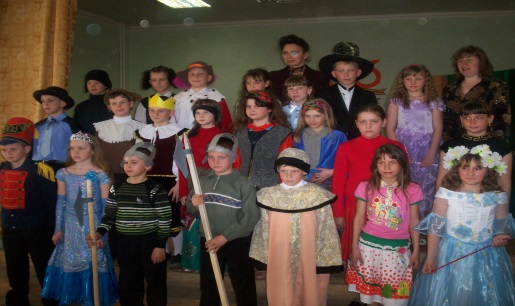     СПЕЦИАЛИСТЫ Муниципальной опорной площадки:Координатор: Щербинина Татьяна           АнатольевнаРуководитель: Милохин Сергей ВикторовичСпециалист: Иванищева Елена НиколаевнаПедагог-психолог: Баяшкина Оксана НиколаевнаМетодист: Ермошина Ольга                ИвановнаПедагог дополнительного образования: Кувардина Ирина  ВикторовнаМУНИЦИПАЛЬНОЕ БЮДЖЕТНОЕ УЧРЕЖДЕНИЕ ДОПОЛНИТЕЛЬНОГО ОБРАЗОВАНИЯ «ЦЕНТР ДЕТСКОГО ТВОРЧЕСТВА»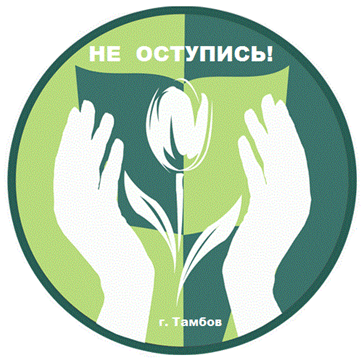   МУНИЦИПАЛЬНАЯ                       ОПОРНАЯ ПЛОЩАДКА «ПОДРОСТОК И ОБЩЕСТВО»     город Кирсанов    Межведомственное                                           взаимодействиеУслуга психолого-педагогического просвещения родителей«Родительская школа»В соответствии со ст. 18 Закона Российской Федерации «Об образовании» на родителей возлагается обязанность заложить основы физического, нравственного и интеллектуального развития личности ребенка в раннем возрасте.Цель: повышение уровня компетентности родителей в вопросах воспитания и развития личности детей.Задачи:Обучающие:Формирующие (развивающие): Воспитательные:Занятия проходят в форме лекций и семинаров с элементами тренинга. Форма семинаров-тренингов выбрана как наиболее подходящая для эффективного достижения поставленных в программе целей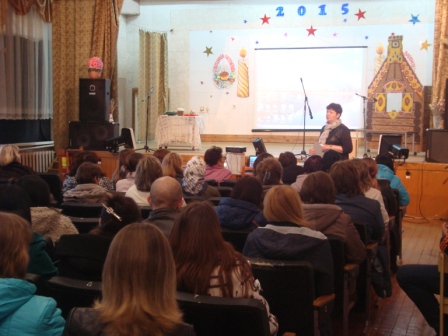 Областной марафон продуктивной деятельности подростков “В кругу друзей”Продуктивная деятельность – это самостоятельная инициативная творческая деятельность, направленная на создание нового продукта, проходящая в условиях взаимодействия и переноса имеющихся знаний в незнакомые, нестандартные ситуации.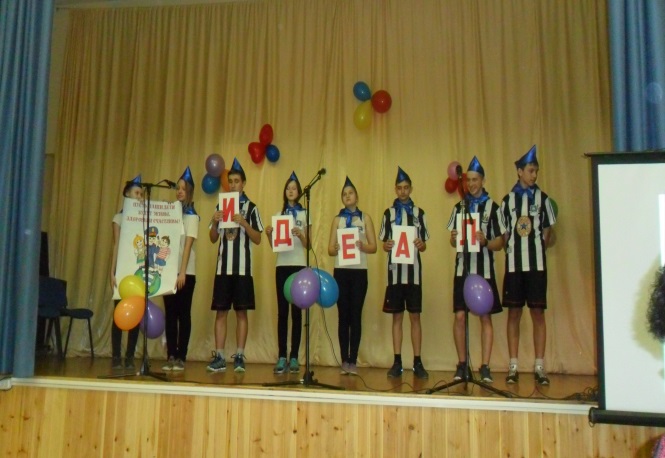 Марафон проводится с 21 апреля 2014 по 10 августа 2015 Технология«Событийный туризм и социальная анимация»,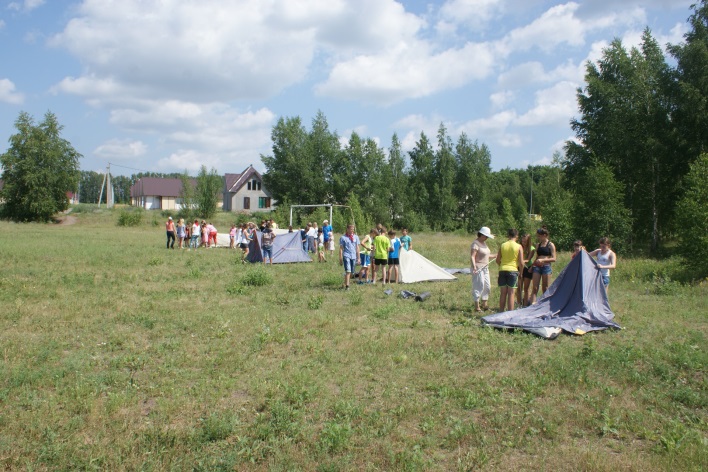 СОБЫТИЙНЫЙ ТУРИЗМ – это вид туризма, поездки при котором приурочены к каким – либо событиям.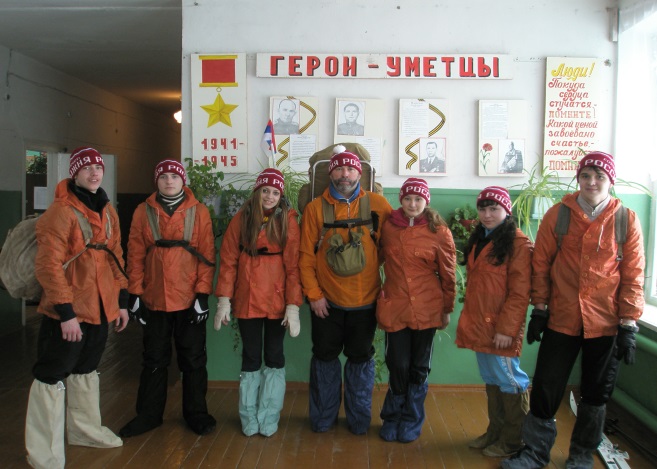 